«22» April 2022 	Moscow	No. 05/22Form of the meeting: absent voting.Total number of members of the Reliability Committee: 5 persons.Participants of the voting: A.G. Aleshin, V.Y. Zarkhin, V.V. Rozhkov, E.V. Turapin.Members who did not provide questionnaires: M.V. SmagaThe quorum is present.Date of drawing up the minutes: 22.04.2022.AGENDA:On recommendations to the Board of Directors of the Company on the item «On consideration of the report of General Director of the Company on the level of reliability and quality of the Company’s services provided (broken down by the branches), subject to rate regulation based on long-term activity regulation parameters, for 2021».On recommendations to the Board of Directors of the Company on the item «On consideration of the report of General Director of the Company on the implementation in 2021 of the Plan for development of the production assets management system of Rosseti Centre, PJSC for 2020-2022».On recommendations to the Board of Directors of the Company on the item «On consideration of the planned values of reliability and quality indicators of services provided for the branches of Rosseti Centre, PJSC for the period of 2023-2027».On recommendations to the Board of Directors of the Company on the item «On consideration of the report on the course of implementation of investment projects of the Company in 1Q 2022, included in the list of priority facilities».Item 1. On recommendations to the Board of Directors of the Company on the item «On consideration of the report of General Director of the Company on the level of reliability and quality of the Company’s services provided (broken down by the branches), subject to rate regulation based on long-term activity regulation parameters, for 2021».Decision:To recommend that the Board of Directors of the Company take the following decision:«1. To take into consideration the report of General Director of the Company on the level of reliability and quality of the Company’s services provided (broken down by the branches), subject to rate regulation based on long-term activity regulation parameters, for 2021 in accordance with the Appendix.2. To instruct General Director of the Company to send to the executive authorities of the subjects of the Russian Federation in the field of state regulation of tariffs the actual values of indicators of the level of reliability and quality of the Company’s services provided for 2021, specified in paragraph 1 of this decision when required».Voting results:Artem Gennadievich Aleshin	           - «FOR»Vitaly Yuryevich Zarkhin			- «ABSTAINED»Vasiliy Vladimirovich Rozhkov		- «FOR»Evgeny Vyacheslavovich Turapin	- «FOR»Total:Decision is taken.Item 2. On recommendations to the Board of Directors of the Company on the item «On consideration of the report of General Director of the Company on the implementation in 2021 of the Plan for development of the production assets management system of Rosseti Centre, PJSC for 2020-2022».Decision:To recommend that the Board of Directors of the Company take the following decision:«To take into consideration the report of General Director of the Company on the implementation in 2021 of the Plan for development of the production assets management system of Rosseti Centre, PJSC for 2020-2022 in accordance with the Appendix».Voting results:Artem Gennadievich Aleshin	           - «FOR»Vitaly Yuryevich Zarkhin			- «FOR»Vasiliy Vladimirovich Rozhkov		- «FOR»Evgeny Vyacheslavovich Turapin	- «FOR»Total:Decision is taken.Item 3. On recommendations to the Board of Directors of the Company on the item «On consideration of the planned values of reliability and quality indicators of services provided for the branches of Rosseti Centre, PJSC for the period of 2023-2027».Decision:To recommend that the Board of Directors of the Company take the following decision:«1. To recognize as invalid paragraph 2 of the decision of the Board of Directors of the Company, adopted on 30 April 2020 on item # 7 (Minutes # 21/20), in terms of the Company’s proposals for planned indicators of reliability and quality of services for 2021-2025 for the branches Belgorodenergo, Bryanskenergo, Voronezhenergo, Kostromaenergo, Kurskenergo, Orelenergo, Smolenskenergo, Tverenergo, Yarenergo of Rosseti Centre, PJSC.2. To take into consideration the Company’s proposals on the planned values of indicators of reliability and quality of services provided by the branches Belgorodenergo, Bryanskenergo, Voronezhenergo, Kostromaenergo, Kurskenergo, Orelenergo, Smolenskenergo, Tverenergo, Yarenergo of Rosseti Centre, PJSC for 2023-2027 in accordance with the Appendix.3. To instruct General Director of the Company to send to the tariff regulation authorities of the Belgorod, Bryansk, Voronezh, Kostroma, Kursk, Orel, Smolensk, Tver and Yaroslavl regions proposals on the planned values of indicators of reliability and quality of services provided for the period 2023-2027, specified in paragraph 2 of this decision, as part of a tariff application for setting tariffs for electricity transmission services.Deadline: no later than 01 May 2022».Voting results:Artem Gennadievich Aleshin	           - «FOR»Vitaly Yuryevich Zarkhin			- «ABSTAINED»Vasiliy Vladimirovich Rozhkov		- «FOR»Evgeny Vyacheslavovich Turapin	- «FOR»Total:Decision is taken.Item 4. On recommendations to the Board of Directors of the Company on the item «On consideration of the report on the course of implementation of investment projects of the Company in 1Q 2022, included in the list of priority facilities».Decision:To recommend that the Board of Directors of the Company take the following decision:«To take into consideration the report on the course of implementation of investment projects of the Company in 1Q 2022, included in the list of priority facilities» in accordance with the Appendix».Voting results:Artem Gennadievich Aleshin	           - «FOR»Vitaly Yuryevich Zarkhin		- «FOR»Vasiliy Vladimirovich Rozhkov		- «FOR»Evgeny Vyacheslavovich Turapin	- «FOR»Total:Decision is taken.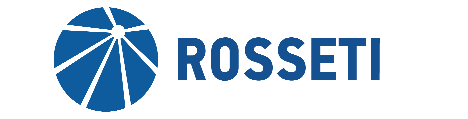 Public Joint stock company«Rosseti Centre»MINUTESof meeting of the Reliability Committee of the Board of Directors of Rosseti Centre, PJSC (in the form of absent voting)MINUTESof meeting of the Reliability Committee of the Board of Directors of Rosseti Centre, PJSC (in the form of absent voting)«FOR»-  «3»«AGAINST»-  «0»«ABSTAINED»-  «1»«FOR»-  «4»«AGAINST»-  «0»«ABSTAINED»-  «0»«FOR»-  «3»«AGAINST»-  «0»«ABSTAINED»-  «1»«FOR»-  «4»«AGAINST»-  «0»«ABSTAINED»-  «0»Chairperson of the Reliability CommitteeV.V. RozhkovSecretary of the Reliability CommitteeS.V. Lapinskaya